Publicado en Sevilla  el 26/03/2020 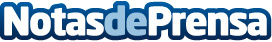 Mudanzas Pablo y Amado Miguel cesan su actividad en solidaridad con el resto de empresas del sector Ante la falta de unanimidad en normativa frente al coronavirus dentro del campo de las mudanzas, la CETM reclama más seguridad para los trabajadoresDatos de contacto:Mudanzas Amado https://www.amadomiguel.com/954 37 14 92Nota de prensa publicada en: https://www.notasdeprensa.es/mudanzas-pablo-y-amado-miguel-cesan-su Categorias: Nacional Inmobiliaria Andalucia Logística Consumo http://www.notasdeprensa.es